Plan zajęć – projekt TIK-TAK – Szkoła Podstawowa im. Wł. Puchalskiego w Proboszczowie                   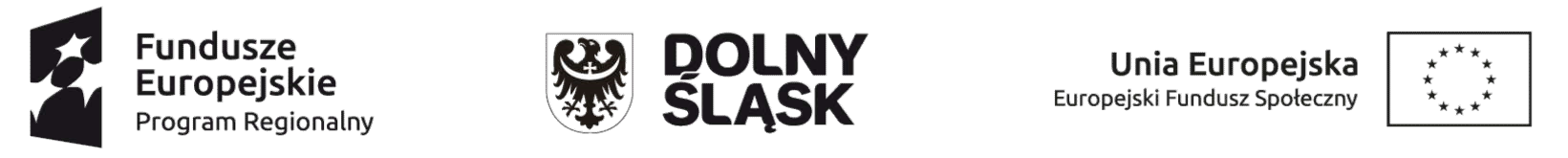 I semestr 2020/2021Projekt ”T.I.K? Tak! 2” jest finansowany w ramach Regionalnego Programu Operacyjnego Województwa Dolnośląskiego 2014-2020współfinansowanego ze środków unii Europejskiej Funduszu SpołecznegoLEGENDA:pogrubione – zajęcia zgodnie z planemkursywą – zajęcia odpracowywaneI Mw - zajęcia wyrównawcze  z matematyki kl.I-IIIII Mw - zajęcia wyrównawcze  z matematyki kl.VI -VIIIIII Mr– zajęcia rozwijające z matematyki kl.I-IIIIVMr - zajęcia rozwijające z matematyki kl.VI-VII JNw - zajęcia wyrównawcze z języka niemieckiego kl.IV-VII JNr – zajęcia rozwijające z języka niemieckiego kl.VI-VIIII JA - zajęcia rozwijające z języka angielskiego kl.I-IIIII JA - zajęcia rozwijające z języka angielskiego kl.VII-VIIII Ir – zajęcia rozwijające informatyka/robotyka kl.IV-VII Ir – zajęcia rozwijające informatyka/robotyka kl.VI-VIIIEEG BiofeedbackIP – zajęcia rozwijające z przyrody kl.IV-VIIII M- zajęcia rozwijające mediacje rówieśniczeII Ti – terapia indywidualna*zajęcia rozwijające i wyrównawcze – 45min     terapia indywidualna -  60min    EEG Biofeedback - 30minzatwierdził………………………………………                                                                    wykonał………………………………..Projekt ”T.I.K? Tak! 2” jest finansowany w ramach Regionalnego Programu Operacyjnego Województwa Dolnośląskiego 2014-2020współfinansowanego ze środków unii Europejskiej Funduszu Społecznegomarzecczas *LEKCJAGrupa I MwGrupa II MwGrupa III MrGrupa IV MrGrupa I JNwGrupa II JNrGrupa I JAGrupa II JAGrupa I IrGrupa II IrGrupa EEGBGrupa I PGrupa I MGrupa II MGrupa II Ti112.45-13.306ŁZUP12.45-13.151  13.40-14.257AK13.40-14.40114.35-15.208ŁZBGAK14.45-15.4528.00-8.451BG211.50-12.355UP11.50- 12.202214.35-15.208ŁZ312.45-13.306UP12.45-13.15313.40-14.257JZAK13.40-14.40314.35-15.208IHAK14.45-15.45412.45-13.306MJUP413.40-14.257EG414.35-15.208JZEG511.50-12.355UP11.50-12.20512.45-13.306UP12.45-13.15812.45-13.306ŁZUP12.45-13.158  13.40-14.257AK13.40-14.40814.35-15.208ŁZBGAK14.45-15.4598.00-8.451BG911.50-12.355UP11.50- 12.209ŁZ1012.45-13.306UP12.45-13.151013.40-14.257JZAK13.40-14.401014.35-15.208IHAK14.45-15.4512.45-13.306MJUP1113.40-14.257EG1114.35-15.208JZEG1211.50-12.355UP11.50-12.201212.45-13.306UP12.45-13.151213.40-14.257EG1512.45-13.306ŁZUP12.45-13.151513.40-14.257AK14.45-15.451514.35-15.208ŁZBGAK14.45-15.45168.00-8.451BG1611.50-12.355UP11.50- 12.201712.45-13.306UP12.45-13.151713.40-14.257JZAK13.40-14.401714.35-15.208IHAK14.45-15.451812.45-13.306MJUP1813.40-14.257EG1814.35-15.208JZEG1911.50-12.355UP11.50-12.201912.45-13.306UP12.45-13.151913.40-14.257EG226ŁZUP12.45-13.152213.40-14.257AK13.40-14.402214.35-15.208ŁZAK14.45-15.45238.00-8.451BG2311.50-12.355UP11.50- 12.20232412.45-13.306UP12.45-13.152413.40-14.257JZAK13.40-14.402414.35-15.208JZIHAK14.45-15.45242512.45-13.306MJUP2513.40-14.257EG2514.35-15.208JZEG2611.50-12.355UP11.50-12.202612.45-13.306UP12.45-13.152613.40-14.257EGAK13.40-14.402614.35-15.208ŁZAK14.45-15.45308.00-8.451BG3113.40-14.257AK13.40-14.403114.35-15.208AK14.45-15.45